УвАЖАЕМЫЕ студенты, аспирантыи молодые ученые!Ректорат и Совет по НИРС Казанского национального исследовательского технического университета имени А.Н. Туполева – КАИ (КНИТУ-КАИ) приглашает принять участие в Международной молодежной научной конференции «XXIII Туполевские чтения (школа молодых ученых)», посвященной 85-летию Казанского национального исследовательского технического университета имени А.Н. Туполева-КАИ.Конференция состоится 8-10 ноября 2017 г.Участники: студенты, аспиранты. Форма участия: очная, заочная.На конференции будут рассмотрены и обсуждены актуальные вопросы и проблемы развития аэрокосмических технологий, машиностроения, энергетики, приборостроения, информационных, инфокоммуникационных, радиоэлектронных технологий, а также социально-экономические аспекты создания аэрокосмической техники.ДОПОЛНИТЕЛЬНЫЕ МЕРОПРИЯТИЯКонкурсный отбор инновационных проектов для участия в Программе «У.М.Н.И.К.» (www.fasie.ru).Мастер-классы по направлениям.Экскурсия по г. Казани, посещение музеев.СЕКЦИИАэромеханика, проектирование и прочность авиационных конструкций (пилотируемых и беспилотных летательных аппаратов)Аэродинамика и проектирование летательных аппаратовПрочность летательных аппаратов2.	Перспективные материалы и структурообразующие технологии2.1	Современные материалы и прогрессивные технологии2.2	Технология авиастроения и композитное производство2.3	Производственные технологии авиа- и машиностроения2.4	Лазерные, плазменные и аддитивные технологии2.5	Инженерная защита окружающей среды2.6	Современные технологии цифрового производства в машиностроенииТеплотехника, тепловые двигатели и энергетические установкиТеплофизические процессы в энергетических установках и транспортных системахРабочие процессы в ракетных двигателяхПриборостроение, электрооборудование и системы управленияПриборостроениеУправление в технических системахОптико-электронные приборы и системыСтандартизация, метрология и менеджмент качества в авиа- и машиностроенииЭлектрооборудование наземных и транспортных средствИнформационные системы и технологииСистемы автоматизированного проектированияПрикладная математика и информатикаАвтоматизированные системы обработки информации и управленияСистемы информационной безопасностиВысокопроизводительные вычисления, компьютерные сети и моделированиеДинамика процессов и интеллектуальные системыПрикладная механика, теория механизмов и машин, мехатроника и робототехникаРадиоэлектронные, инфокоммуникационные, приборные системы и комплексыРадиоэлектронные и телекоммуникационные устройства и системыОптоэлектронные, микроволновые и радиофотонные устройства и системыАвтоматизированные системы измерения, контроля и диагностикиНанотехнологии в электронике и конструирование электронных средствГуманитарные и социально-экономические аспекты наукоемкого машиностроенияФилософские и историко-методологические вопросы развития техникиАэрокосмическая отрасль: история и коммуникационная поддержкаЭкономические основы конкурентного развития наукоемкого машиностроенияЭкономика и управление производствомСоциальные отношения и потенциал молодежи в индустриальном и постиндустриальном обществеИнженерная психология и управление персоналомИностранный язык в сфере профессиональной коммуникацииПо итогам работы конференции планируется издание сборника докладов конференции в электронном виде. Сборнику будут присвоены коды ISBN, УДК, ББК. Тексты докладов будут размещены в системе Российского индекса научного цитирования Научной электронной библиотеки (РИНЦ).На конференцию предоставляются результаты оригинальных исследований и решения проблемных вопросов. К докладу прикладывается отчет о проверке на оригинальность текста доклада. Процент оригинальности доклада должен составлять не менее 65 %. Оргкомитет оставляет за собой право перепроверить результаты.Оргкомитет оставляет за собой право отклонить материалы, не соответствующие тематике конференции и / или оформленные с нарушением указанных требований, а также поданные после окончания срока приема материалов (без уведомления авторов).Материалы включаются в сборник в авторской редакции.Оргкомитет редактирование текстов не производит.Количество докладов одного автора – не более двух.Количество авторов одного доклада – не более трех.Условия участия
и Предоставление МАТЕРИАЛовДля участия необходимо в срок до 09 июня 2017 г. оплатить организационный взнос и пройти электронную регистрацию (https://portal.kai.ru/web/naucno-issledovatel-skaa-rabota-studentov-i-aspirantov/95).ВНИМАНИЕ! Оригиналы экспертного заключения о возможности опубликования в открытой печати и акта экспертизы с печатью на утверждающей подписи обязательно предоставляются в оргкомитет по прибытии или направляются почтой России. Также необходимо предоставить заполненные договоры с согласием на размещение публикации в РИНЦ и об оплате оргвзноса с подписью участника.ОРГАНИЗАЦИОННЫЙ ВЗНОСОрганизационный взнос в размере 300 рублей, в т.ч. НДС, включает в себя печать программы конференции, информационных и пригласительных писем, диск с электронной версией сборника материалов конференции.Организационный взнос можно оплатить через банк либо по договору. Форма договора размещена на сайте https://portal.kai.ru/web/naucno-issledovatel-skaa-rabota-studentov-i-aspirantov/95.РЕКВИЗИТЫ ОПЛАТЫ ОРГВЗНОСАПолучатель Отделение-НБ Республика Татарстан
(КНИТУ-КАИ, л/с 20116X02750)(X - печатается латинская буква)ИНН 1654003114 КПП 165501001Расч. счет 40501810292052000002БИК 049205001, ОКАТО 92401367000КБК 00000000000000000130Наименование платежа: «За оказание услуг по организации мероприятия: конф. Туполевские чтения» Ф.И.О. участника.ПРИМЕР ОФОРМЛЕНИЯ ТЕКСТА ДОКЛАДАУДК(абзац)НАЗВАНИЕ ДОКЛАДА(абзац)Фамилия И.О. автора (-ов)Научный руководитель: И.О. Фамилия, уч. степень и звание
(научный руководитель указывается только в работах
студентов, аспирантов)(Полное название организации, город) (абзац)Аннотация (2-3 предложения)(абзац)Приводится текст материалов доклада, который содержит краткое изложение цели, методики проведения и результатов исследований (если возможно: анализ полученных данных и выводы).Таблицы и иллюстрации (не более 2 объектов на страницу!) располагаются внутри текста. При наборе текста выдерживается режим «Автоматическая расстановка переносов».Материалы печатаются в редакторе MS Word 2003, шрифт Times New Roman, кегль – 11, отступ абзаца – 1; межстрочный интервал «одинарный», выравнивание – «по ширине» в формате А5. Поля: левое – 1,8 см, правое – 1,7 см, верхнее – 2,1 см, нижнее – 2,5 см. Формулы в тексте набираются в Microsoft Equation.Рисунки, схемы, диаграммы должны быть четкими (фотографии не принимаются) и обязательно иметь подрисуночные подписи.Список литературы оформляется согласно ГОСТ 7.1-2003, размещается в конце текста и отделяется от него интервалом. Номера ссылок на источники даются в квадратных скобках: [1]Примеры оформления списка литературы:1. Евдокимов Ю.К. Распределенные измерительные среды и континуум-измерения: принципы, топология, алгоритмы // Нелинейный мир. 2007. Т. 5. № 10–11. С. 639–656.2. Tayfun Cimen. State-dependent riccati equation (SDRE) control: A survey // Proc. of the 17th World Congress The International Federation of Automatic Control, July 6–11, 2001. Seoul, Korea, 2008.Заголовок, фамилия и.о. автора(-ов), данные о научном руководителе, полное название организации или учреждения, краткая аннотация научной работы, оформляются на английском языке по тем же требованиям.PAPER TITLE(paragraph)Author(s) Name(s) Surname(s)Supervisor: Name & Surname, Degree and Title(supervisor indicated only in the papers ofstudents and PhD-students)(Full name of organization)(paragraph)Abstract (2-3 sentences)Адрес оргкомитета:420111, г. Казань, ул. К. Маркса, д. 10, КНИТУ-КАИ,
отдел ОУИРС, каб. 207Ответственный секретарь: Сильницкая Юлия Олеговна,Секретари: Ахунов Адель Айратович, Евдокимова Евгения Александровна.Тел. / факс: (843) 231-01-86, 238-19-62E-mail: nirs.kai.t4@gmail.com, тема: «Конференция ТЧ»МИНИСТЕРСТВО ОБРАЗОВАНИЯ И НАУКИ
РОССИЙСКОЙ ФЕДЕРАЦИИказанский Национальный
исследовательский технический университет
им. а.н. туполева-каи (КниТУ-КАИ)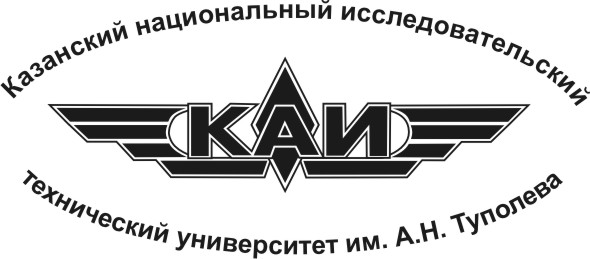 Международная молодежнаянаучная конференция«XXIII ТУПОЛЕВСКИЕ ЧТЕНИЯ
(школа молодых ученых)»,посвященная 85-летию Казанского
национального исследовательского технического
университета им. А.Н. Туполева-КАИ8-10 ноября 2017 годаКАЗАНЬ